Vielen Dank, dass du dir unsere Motivationsschreiben-Vorlage heruntergeladen hast! Es handelt sich hierbei um einen Mustertext, welchen du, um ihn zu verwenden, individualisieren und inhaltlich anpassen solltest.Lösche dazu diese Seite aus diesem Dokument und ergänze das Motivationsschreiben mit deinen persönlichen Informationen. Die Seite kannst du ganz einfach löschen, indem du alle Inhalte auf dieser Seite markierst und die Entfernen-Taste („Entf“) drückst.Wenn du dir beim Erstellen deines Motivationsschreibens unsicher bist und inhaltliche Unterstützung brauchst, empfehlen wir dir den kostenlosen Bewerbungsgenerator von bewerbung2go. Dieser bietet dir einige Hilfestellungen und Designoptionen, mit denen du deine individuelle Bewerbung erstellen kannst: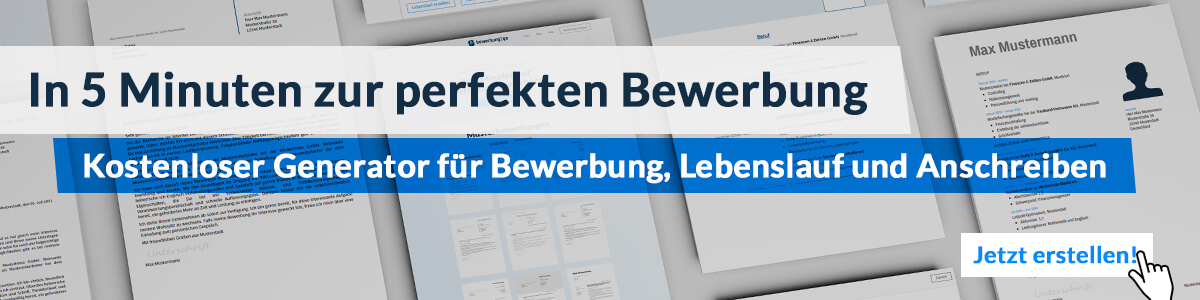 Hier entlang zum kostenlosen Bewerbungsgenerator von bewerbung2goMaria MusterMusterweg 32154321 Musterdorfmaria@muster.de0171 23456789Beispieluniversität
Max MustermannMusterstraße 12312345 MusterstadtMusterdorf, 20.09.2022 Bewerbung für die Bachelorarbeit zum Thema „Notfallkommunikation“Sehr geehrte Frau Musterfrau,die Corona-Pandemie brachte 2020 viele neue Herausforderungen mit sich. Vor allem der Bereich der Kommunikation wurde von der Krise geprüft, gefordert und Schwierigkeiten wurden aufgezeigt. Um diesem aktuellen Problem nachzugehen, strebe ich danach das von Ihnen ausgeschriebene Bachelorarbeitsthema „Notfallkommunikation in Zeiten von Covid-19: Probleme, Lösungen, Potenziale“ zu untersuchen. Der Lehrstuhl Kommunikationswissenschaft bietet mir dabei die optimalen Möglichkeiten, wissenschaftlich zu forschen. Mein aktuelles Studium vermittelt mir verschiedene Methoden zur Erforschung von gesellschaftlichen Problemen. Mein bisheriger Fokus liegt sowohl auf qualitativen, leitfadengestützten Interviews als auch quantitativen Befragungen. Dieses Fachwissen möchte ich auch in der Bearbeitung der Bachelorarbeit nutzen, indem ich Daten professionell erhebe und mithilfe der bereits erlernten Methoden auswerte. Notfallkommunikation als Grundlage der Bachelorarbeit stellt für mich ein interessantes und vor allem aktuelles Feld dar. Ich erhoffe mir neue Potenziale zu entdecken, die im Anschluss der Abschlussarbeit umgesetzt werden können. Die Aktualität und immense Wichtigkeit des Themas stellen für mich einen großen Reiz dar, deren Verantwortung ich mir bewusst bin. Meinen Ehrgeiz konnte ich bereits in meinem bisherigen Studienverlauf unter Beweis stellen, welches ich aktuell mit einer Durchschnittsnote von 2,0 erfolgreich absolviere. Vor allem in Hausarbeiten konnte ich mein Können zeigen und sehr gute Leistungen erzielen. Auch die Bachelorarbeit möchte ich bestmöglich bestehen und dem hohen Anspruch an mich selbst gerecht werden. Mit freundlichen Grüßen,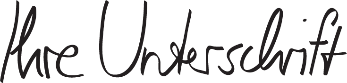 Maria Muster 